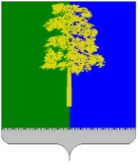 Муниципальное образование Кондинский районХанты-Мансийского автономного округа – ЮгрыАДМИНИСТРАЦИЯ КОНДИНСКОГО РАЙОНАПОСТАНОВЛЕНИЕВ соответствии со статьей 65 Федерального закона от 29 декабря                   2012 года № 273-ФЗ «Об образовании в Российской Федерации» администрация Кондинского района постановляет:1. Внести в постановление администрации Кондинского района                              от 31 марта 2014 года № 600 «Об установлении платы, взимаемой с родителей (законных представителей) за присмотр и уход за детьми, осваивающими образовательные программы дошкольного образования в муниципальных учреждениях, осуществляющих образовательную деятельность» следующее изменение:Пункт 4 приложения 4 к постановлению изложить в следующей редакции: «4. Расходование средств родительской платы осуществляется на основании утвержденных смет доходов и расходов, планов финансово-хозяйственной деятельности.4.1. Средства родительской платы могут направляться на следующие нужды:оплата продуктов питания в соответствии с суточными наборами продуктов для организации питания в детских садах;на хозяйственно-бытовое обслуживание детей, соблюдение режима дня и личной гигиены.4.2. В случае наличия экономии средств родительской платы, сложившейся по результатам торгов при закупках товаров, работ и услуг по направлениям, указанным в подпункте 4.1 пункта 4 или полной обеспеченности данных нужд, дошкольное учреждение расходует средства родительской платы на:приобретение специальной одежды;приобретение оборудования (приборы технологического оборудования, оборудование для пищеблока, оборудование для прачечных, оборудование, обеспечивающее бесперебойную работу дошкольной образовательной организации);приобретение расходных и строительных материалов для ремонта помещений;на обслуживание, обследование (поверку) и (или) ремонт оборудования;на проведение лабораторных исследований, заборов проб, предусмотренных санитарно-эпидемиологическими требованиями к организации работы дошкольных образовательных организаций. 4.3. Осуществление расходов на реализацию образовательной программы дошкольного образования, содержание недвижимого имущества дошкольных образовательных организаций за счет родительской платы не допускается.».2. Обнародовать постановление в соответствии с решением Думы Кондинского района от 27 февраля 2017 года № 215 «Об утверждении Порядка опубликования (обнародования) муниципальных правовых актов и другой официальной информации органов местного самоуправления муниципального образования Кондинский район» и разместить на официальном сайте органов местного самоуправления Кондинского района Ханты-Мансийского автономного округа – Югры.3. Постановление вступает в силу после его обнародования и распространяется на правоотношения, возникшие с 01 января 2023 года.са/Банк документов/Постановления 2023от 26 июня 2023 года№ 693 пгт. МеждуреченскийО внесении изменения в постановление администрации Кондинского района от 31 марта 2014 года № 600 «Об установлении платы, взимаемой с родителей (законных представителей) за присмотр и уход за детьми, осваивающими образовательные программы дошкольного образования в муниципальных учреждениях, осуществляющих образовательную деятельность»Исполняющий обязанности главы районаА.В.Кривоногов